NAME ____________________________________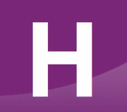 Software Design and DevelopmentComputer Programming Notes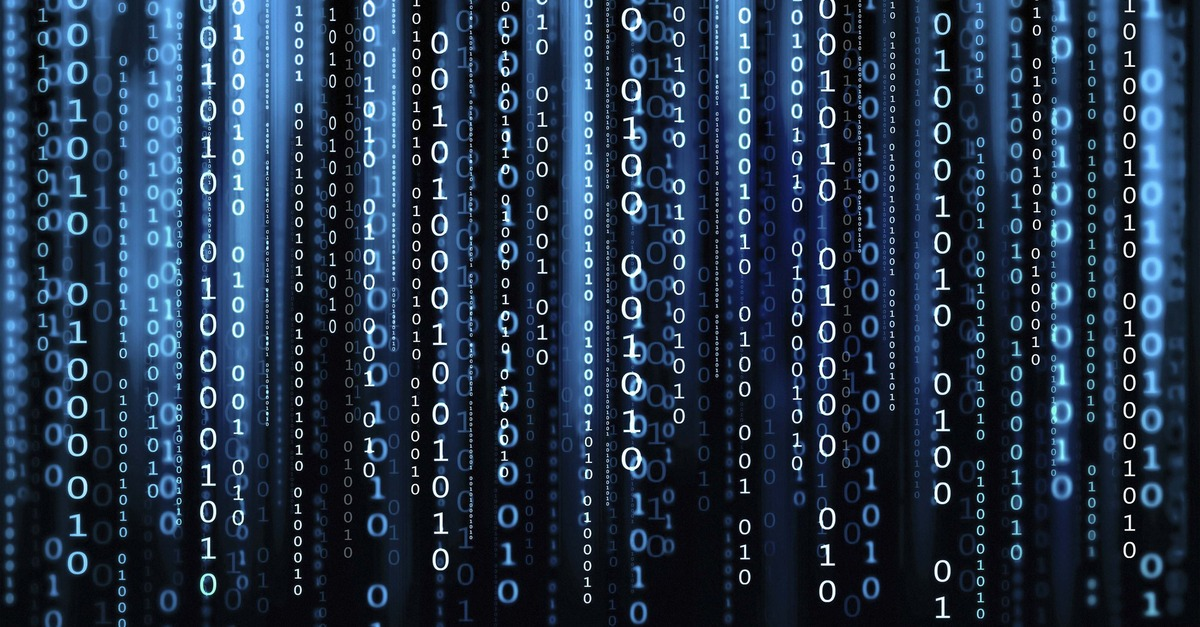 Software Design and Development – Programming Notes1.	Design Methodologies	5Rapid Application Development (RAD)	5Top-Down Design / Stepwise Refinement	6Agile Methodologies	7Waterfall Model of Software Development	8Personnel Involved	8Analysis Stage	9Design Stage	10Structured Diagrams	10Implementation Stage	11Testing Stage	11Documentation Stage	13User Guide	13Technical Guide	13Evaluation Stage	14Maintenance Stage	152.	Computer Languages	16Low Level Languages	16High Level Language	17Module Libraries	17Translators	18Interpreter	18Compiler	19Text Editor	19Types of Programming Languages	20Errors	213.	Programming Constructs – Visual Basic	22Storing Information	22Using Information	24Making Decisions – IF Statements	25Repeating Instructions – Loops	28Loops & Arrays Together	30Standard Algorithms	31Modular Programming	35Software Design and Development – OutcomesOutcome 1Explain how programs work, drawing on an understanding of advanced concepts in software development and computer architecture by:	1.1	Reading and explaining code 	1.2	Describing the purpose of a range of programming constructs and how they 			work	1.3	Describing how a range of standard algorithms work	1.4	Describing how programs relate to low-level structures and operationsOutcome 2Develop modular programs using one or more software development environments by:	2.1	Applying contemporary design and development methodologies	2.2	Selecting and using combinations of appropriate constructs	2.3	Selecting and using appropriate simple and structured data types, including 1-D 		arrays	2.4       Testing digital solutions systematically	2.5	Identifying and rectifying program errors	2.6 	Applying aspects of good programming technique — meaningful variable names, 		internal commentary, indentationOutcome 3Produce a detailed report on the impact of contemporary computing technologies, by analysis and evaluating:	3.1	Current trends in software development languages and environments	3.2	Current trends in the development of intelligent systems	3.3	Current trends in online systemsDesign MethodologiesSoftware can be designed and developed by following different design methodologies.  For this course you need to know about 4 of these.Rapid Application Development (RAD)Top-Down/Step-wise RefinementAgile MethodologiesWaterfall ModelRapid Application Development (RAD)Rapid application development (RAD) is a software development methodology that uses minimal planning in favour of rapid prototyping. The "planning" of software developed using RAD is interleaved with writing the software itself. The lack of extensive pre-planning generally allows software to be written much faster, and makes it easier to change requirements. 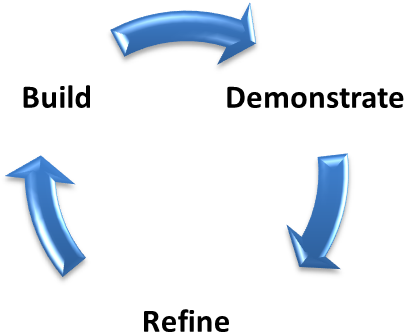 Top-Down Design / Stepwise Refinement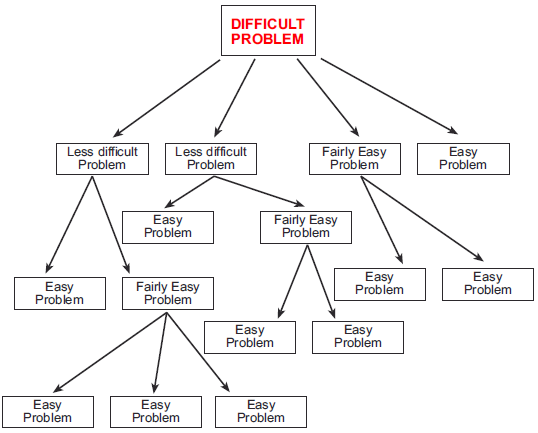 These manageable parts can be split up and given out to different teams of programmers.Agile MethodologiesAgile methodologies are based on iterative and incremental development. Iterative means that stages of development can be revisited at any time and changes can be made. Throughout the development of a piece of software requirements and solutions evolve and change. Agile methodologies should be able to respond to unpredictability and cope with rapid change throughout the development cycle.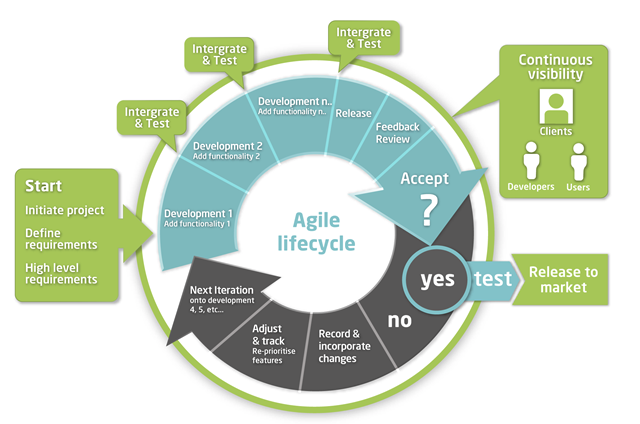 12 Agile PrinciplesThe 12 Agile Principles are a set of guiding concepts that support project teams in implementing agile projects. Our highest priority is to satisfy the customer through early and continuous delivery of valuable software.Welcome changing requirements, even late in development. Agile processes harness change for the customer's competitive advantage.Deliver working software frequently, from a couple of weeks to a couple of months, with a preference to the shorter timescale.Business people and developers must work together daily throughout the project.Build projects around motivated individuals. Give them the environment and support they need, and trust them to get the job done.The most efficient and effective method of conveying information to and within a development team is face-to-face conversation.Working software is the primary measure of progress.Agile processes promote sustainable development. The sponsors, developers, and users should be able to maintain a constant pace indefinitely.Continuous attention to technical excellence and good design enhances agility.Simplicity — the art of maximizing the amount of work not done — is essential.The best architectures, requirements, and designs emerge from self-organizing teams.At regular intervals, the team reflects on how to become more effective, then tunes and adjusts its behaviour accordingly.Waterfall Model of Software DevelopmentGood software is created as a result of well-documented stages. These stages are analysis, design, implementation, testing, documentation, evaluation and maintenance. The software development process is known as an iterative process. This is because stages can be revisited as a result of information gained in later stages.An error could be found in the testing stage and could cause the code to be changed and potentially alter the algorithm.Personnel Involved Systems AnalystThe systems analyst carries out analysis of a problem and acts as a communicator between the client and software development team. The systems analyst has to be able to get a solid understanding of what the client wants and then communicate this to the development team.Project ManagerThe project manager is the person who is in charge of keeping the whole project on schedule and within budget. This person is also responsible for making sure the development team have the resources they need to be able to achieve the clients’ needs.Client	The client represents the management who require a new or updated piece of software. The client has meetings with the development team to give them an idea of what their problem is.Programmer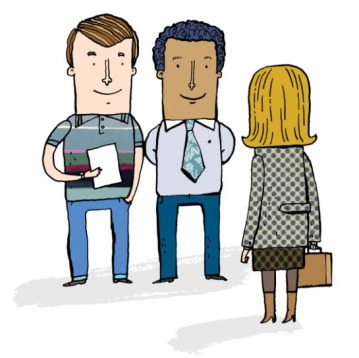 The programmer is responsible for the coding, testing and maintenance of the software. The programmer may be a part of team working on the same piece of software. Independent Test GroupThis is an external group of people who will test the software to find errors. Analysis Stage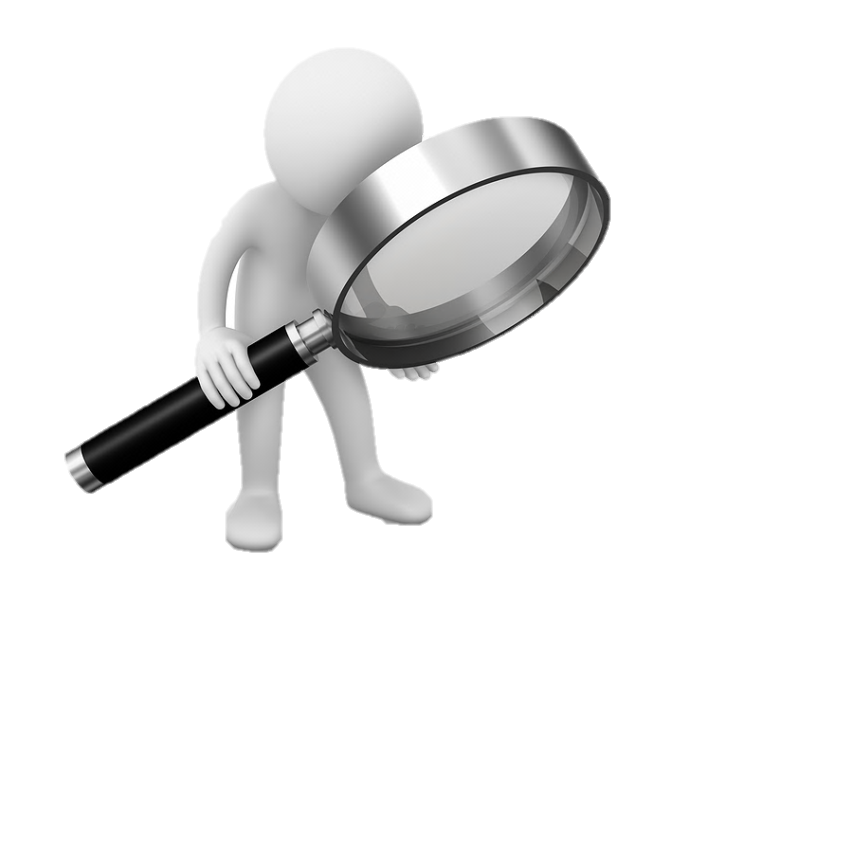 During this stage of development the systems analyst analyses the existing system. By getting an idea of the current system the systems analyst is able to understand what the client needs.It is important that the client gives a clear understanding of what they want. This is will save time and money in the long run. Software SpecificationThis is a document that is produced during the analysis stage that will clearly identify the needs of the client.This document is a legally binding contract between the developers and the client. If the final product does not meet the requirements that the client asked for in the software specification then this document could be used in a court to support legal action.Techniques used to extract information from the clientInterviewsEmployees could be interviewed to gain a better understanding of the current system and to identify any problems. From this they can build a clear picture of what needs to be done.Observation NotesThe everyday running of the business can be observed and notes made of what tasks people carry out in their role as part of the system.Questionnaires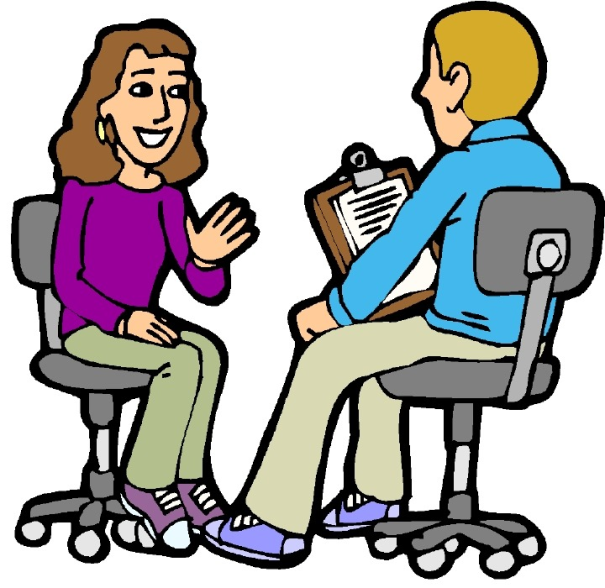 Employees may be asked to complete a questionnaire that will give the development team a better understanding of the problem.Design StageProgram designs can take many forms.PseudocodeA commonly used text based form of designing an algorithm for a program. One line of pseudocode normally translates to a line of program code. This form of design is written in English and should be understandable by most people.Below is an example of some pseudocode that will store a patient’s heart rate each day.Line 1   REPEATLine 2 		RECEIVE bpm FROM keyboardLine 3 		IF bpm < 35 THENLine 4 			SEND appropriate message TO displayLine 5 		END IFLine 6   UNTIL bpm >=35Structured DiagramsA form of graphical design notation. They show the hierarchy of the program components and how they are linked together. It should display the program in a series of smaller and smaller chunks. This form of design does not describe how the problem could be solved it focuses on how data should flow around the system.Implementation Stage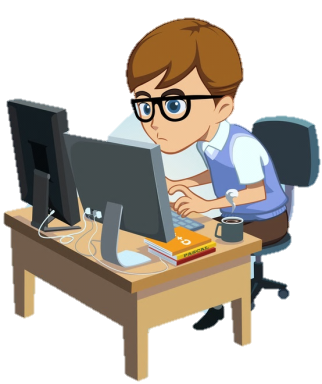 When the design is finished a programmer will then be given the task of writing or implementing the code using a particular programming language. There are many different programming languages for example Python, Visual Basic, C++, Java etc. The programmer will follow the design that was decided in the previous stage. Testing Stage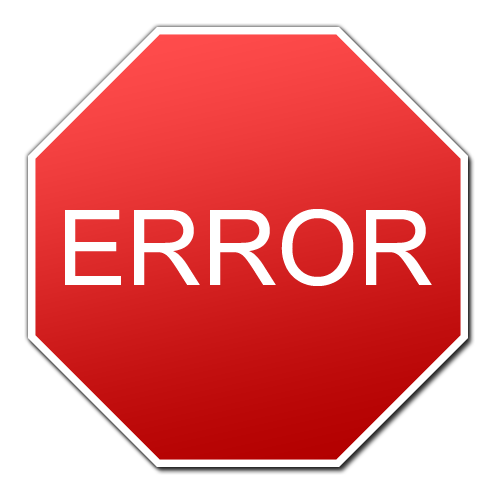 Testing is very important to make sure the customer gets a program that is error free and works under many different conditions. Just like a product getting tested in many different forms so does software. Comprehensive TestingIt is carefully planned to test a wide range of conditions. There are three types of testing.  To show some test data under the headings. Let’s assume an exam was out of 100 marks.Normal Test DataMaking sure the program works when used normally. (An example of some test data could be: 21, 30, 76, and 80)Extreme Test DataMaking sure the program works when used that are on the boundaries of what could be considered normal. (An example of some test data could be: 0 and 100)Exceptional DataMaking sure the program can handle situations that it has not been designed to cope with. (An example of some test data could be: -1, 101, 78.008, 1000000000, abcde)Beta Testing / Acceptance TestingMany programs will be tested externally by a group of trusted users or the general public. This form of testing is known as beta testing. These trusted people will pass information back to the development team to make improvements and alterations to the program. This is also sometimes referred to as acceptance testing.Systematic TestingThis type of testing involves going through a progression from testing the sub-routines and working your way up to testing the entire system. This sort of testing is planned in advance and followed in a logical order.BreakpointsThe location in programming code that, when reached, triggers a temporary halt in the program. Programmers use breakpoints to test and debug programs by causing the program to stop at specific lines of code so that the values of variables can be examined.WatchpointsA watchpoint is when the programmer wants the code to stop when a specific condition is met.  When this condition is met the programmer will examine the values of the variables, Dry Runs / Trace TablesIn programming, a dry run is a mental run of a computer program, where the programmer examines the code one step at a time and determines what it will do when run. Dry runs are assisted with a table with the program or algorithm's variables on the top. Advantages of using dry runs and trace tablesDetermine what code will do before it is runSpot logic errors in your codeDocumentation StageUser GuideWhen you buy a piece of software it comes with a piece of documentation called a user guide. This tells you how to use the program. A user guide normally contains a step-by-step tutorial taking you through the features and how to use them. Some software comes with the user guide built into it on a CD/DVD or sometimes you can easily download it.Technical GuideThis gives technical information such as the system requirements such as the amount of RAM and disk space needed to run the software. The system requirements should also state what operating systems are supported? The technical guide also includes instructions on how to install the software. 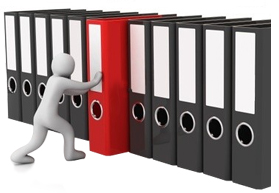 Evaluation StageThis is the last stage before the software is released. A report is done to evaluate the software and it should state whether or not the software is fit for purpose. The software is evaluated under the following headings:RobustThe program should be able to cope with errors when the program is running.ReliableThe program should work correctly if the correct data is entered.Efficient The program should be able to solve the problem without using too much memory and processing timePortableThe program is easily adaptable to be run on different operating systemsMaintainableThe program should be able to have alterations made at a later date easilyReadableThe program should be easily understandable to another programmer. This is why it is important to use sensible variable names and include internal commentary.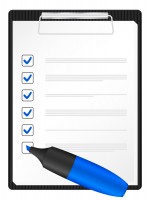 Maintenance StageThis stage happens after the program has been released for use. There are three types of maintenance.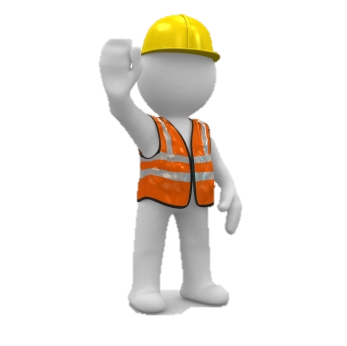 Corrective MaintenanceWhen programming large complex programs sometimes even after the testing stage errors and bugs slip through the net. This corrective maintenance stage involves fixing them bugs that slipped through the testing stage by updating their app with a patch. You may be familiar with apps on your smart phones getting updates when there has been a bug discovered. Perfective Maintenance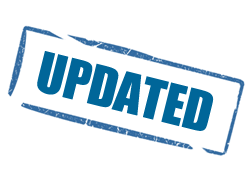 You may notice that software normally has version numbers. Facebook App v5.0. These version numbers are due to updates being made to the software that add new features to the software. This may have been the result of users suggesting new features or from the evaluation stage. Adaptive MaintenanceThis type of maintenance normally involves taking account of new conditions such as the customer getting some new hardware or software. Perhaps the customer updated their system to Windows 8 and the software you wrote no longer works. Adaptive maintenance will deal with updating your software to work under new conditions such as a new operating system.Computer LanguagesJust like there are many languages spoken around the world, there are many computing languages used for programming.  When you are in a foreign country you speak the appropriate language, similarly, you must use the appropriate programming language for the task you are completing.  Low Level LanguagesInside every computer, there is a processor. This is a chip containing digital electronic circuits. These circuits work with tiny pulses of electricity and electronic components. The pulses of electricity can be represented by the digits 1 and 0. Every item of data and every instruction for the processor is represented by a group of these binary digits.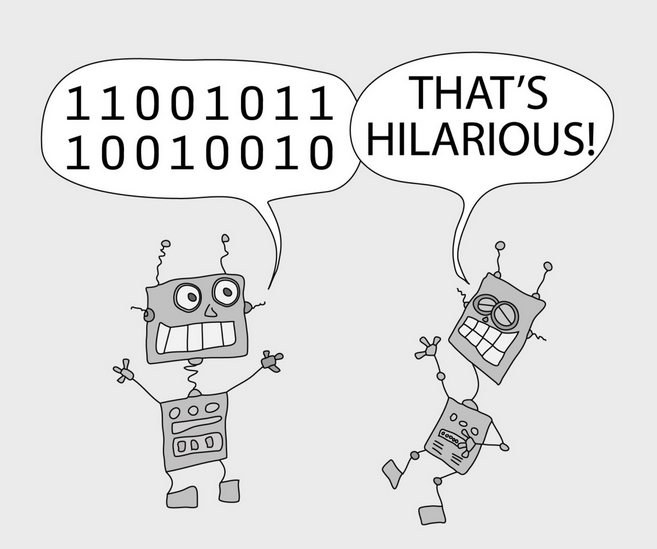 Processors only 'understand' these binary digits. The only inputs you can make to a processor are groups of binary digits. The only output that a processor can make is a group of binary digits.Instructions and commands made for processors in this binary digital form are known as machine codes.There are several problems with machine code:Machine codes are different for different processorsThey are very hard for humans to understand and useThey take up a lot of space to write downIt is difficult to spot errors in the codes.Machine codes are an example of low-level language.  To get around these difficulties computer scientists invented high-level languages.High Level LanguageHigh level languages are similar to human languages.  Instead of binary codes, they use normal English words.With High Level Languages using English like words, it makes the code:easier to understandeasier to spot errorsmore readable.The following are examples of different high level languages:Module LibrariesModule libraries contain a set of pre-written and pre-tested subroutines of code that are available to a programmer. The advantages of using these libraries are that you don’t have to re-write code to problems already solved and the code is already checked for errors so should be error free.TranslatorsHigh level languages have some great advantages compared to machine code.  However, there is one major problem – processors don’t understand high level language at all.  To solve this problem, computer scientists have developed translator programs that convert the high level language (written by humans) into machine code (understood by processors).There are two types of translators that you need to be aware of:InterpreterCompilerInterpreterAn interpreter takes each line of high level language and translates it into machine code and passes it to the processor to carry out that instruction.  It does this line by line.  It will work through the entire program this way.Compiler A compiler takes the high level language and translates the whole program into machine code once.  The machine code can then be saved and kept and does not need to be translated before it is run.  This is an example of .exe file.  Software that you buy, such as a game or an application, will have been compiled into machine code before being distributed and sold.Text EditorA text editor is used to enter and alter source code. Text editors also have other useful features such as being able to copy and paste code and help complete a program statementformatting codeindenting codeadding line numbersTypes of Programming LanguagesThere are many different programming languages, developed for different uses.  You may already be familiar with some of these (Scratch, Visual Basic, HTML etc).Within these different languages there are different types, again used depending on the requirements of the solution.For this course, you need to know about three different types of languages.ProceduralDeclarativeObject OrientatedProcedural LanguagesProcedural languages are very popular in programming and most programmers are used to them. This type of language has a clear start and end point. The program will follow a set pathway through the instructions to solve a problem. Python is an example of a procedural language.Declarative LanguagesDeclarative languages are based on a collection of facts and rules that describe the problem. The user would enter a query to question the knowledge base and return an answer. Prolog is an example of this. This type of language is geared more towards applications such as artificial intelligence where inexact data has to be handled or general decisions have to be made.Object Orientated Languages (OOL)Object Orientated languages involve creating specific “objects” that store data about each object. For example you could create an object to store information about you. It would contain data such as your name, address, phone number etc. Another example is creating an object that would store car information such as registration number, drivers name, colour of car etc.  These objects are all represented by something called classes. ErrorsEven with practice, programmers will still make mistakes when writing code.  There are different types of errors you should look out for:Syntax ErrorThis is when your computer code is written incorrectly.  As a result the compiler or the engine interpreting that code cannot understand what is going on. This can be from a bracket placed in the wrong spot or a misspelled word. Execution ErrorThese are errors that occur once the program is running, rather than when being coded.  For example, entering a letter when the program is expecting a number.Logic ErrorThis is a bug in a program that causes it to operate incorrectly, but not to crash. A logic error produces unintended or undesired output or other behaviour, although it may not immediately be recognized as such. For example when calculating average it should be. average = (num1 + num2) / 2notaverage = num1 + num2 / 2It is missing brackets in the calculation, so it compiles and runs but does not give the right answer.  (Remember, maths is important in programming!)Programming Constructs – Visual BasicThe language that you are learning to write programs in is Visual Basic.  You must be able to explain the following programming concepts and use them in a working program.Storing InformationWhen a computer program is running it needs a place to store information.Variables – Definition (More on this later!)A variable is a data structure – a storage location within a program which allows for a single piece of data to be stored and then later retrieved. Variables are stored in RAM which means when the program stops running; the content of the variable is deleted.Variables must be given a variableNames should be suitable (i.e. reflect what they are storing)Names should not contain any spacesYou must declare the type of information that a variable can store:String – stores characters, symbols and numbers. Integer – stores positive and negative whole numbers.Single – stores positive and negative real numbers (with decimal places).Boolean – can be set to either true/false, yes/no.ArraysIf a program needs to keep track of a related set of data, such as three people’s test marks, one approach would be to store each data item in a separate variable.  This can be time consuming to create and also limits what we can do with the information.  Instead we can use an Array.An array is a data structure that can store more than one 	piece of information of the same type.Each item in the list is referenced by giving each element in 	the list a unique number, called an index.  This is the number 	in brackets.Just like a variable, an array must be given:A suitable nameA suitable data typeA suitable sizeUsing InformationAssignmentHaving variables is one thing but the real use of variables is being able to change the value of the data that they store.  This is made possible by being able to assign values to variables.In the above example, the variable name now contains the value “Lauren”.  We can refer to this at any time in the program to use the information or change it.  Arithmetic Programmers can perform arithmetic calculations using variables.Arithmetic calculations can also be carried out using variables and not just to store the result. Making Decisions – IF StatementsAn IF Statement is used in program when a decision needs to be made.  These are sometimes called selection statements.  An IF statement will allow for a series of instructions to be executed based on the value of a condition.  Simple ConditionsA simple condition is one which has only a single part to it.  For example, a theatre booking system might have to be written which applies a 10% discount if the theatre customer is under 18 years old.  The program would need to know the age of the customer, and before it decided to apply a discount or not, it would have to check their age.age <= 18If the age is “less than or equal to” 18 then the condition is true and a discount is applied.  Complex Conditions  A complex condition is one which has two or more parts to it.Complex conditions use logical operators including AND, OR or NOT.For example, to know it’s summertime, a program could check whether the current month was June, July or August.Month = “June” OR Month = “July” OR Month = “August”Logical OperatorsThese are used to link parts of conditions together:IF StatementsAn IF statement is used to make a decision.  IF Statements work with either simple or complex conditions.IF condition THEN action ELSE(IF) alternative actionAlmost all pieces of software require IF statements to work correctly.  There are different types of IF statements: If there are multiple possibilities then you can use a CASE statement.Repeating Instructions – LoopsIn order to carry out a sequence of instructions a number of times, it is necessary to have loops in programming languages.  These come in two distinct types, fixed and conditional.Fixed LoopsA fixed loop repeats a set of instructions a fixed number of times.The number of times is fixed at the start of the loop.There are a few points to remember:The counter is actually a variable which means you need to declare this at the start of your program.The counter variable keeps track of how many times the loop has been repeated (this can be very useful!)The number of repetitions can be a set number, or can be the value of a variable.A nested loop is a loop contained within another loop.Conditional LoopsA conditional loop is used when the number of repetitions is unknown.  It will continue to repeat a set of instructions until a condition is met.  Simple and Complex conditions can be used in a conditional loop.Loops & Arrays TogetherLarge complicated programs involve bringing all the concepts you have learned and making them work together.  One example of this is using an array within a loop.For example, a teacher wants to store the names of 5 pupils and their prelim test score.  He could use 5 different variables for each of the names, and another 5 different variables for each of the scores.  However, this causes problems because the mark does not link to the name.  The solution is to use arrays and a loop.  Have a look at the code:Standard AlgorithmsA standard algorithm is a set of programming instructions – to achieve a specific task.  These programming instructions follow a standard pattern which means they can be used in different situations.  This standard pattern saves a programmer time when designing programs.Input ValidationThis standard algorithm checks an input to see if its value lies within a given range.If the value is within the range, it is accepted as valid. If the value is not within the range, an error message is displayed and the user will need to re-enter the value.The program will continue to ask for value until it is within the given range.You should notice that Input Validation uses a number of different programming techniques:AssignmentIF statements Conditional LoopsFinding Maximum/MinimumThese algorithms can be used to find the highest or lowest value in a list.Finding minimum requires only minor changes:Linear SearchThis algorithm will look at a list of items and search for a “target value". It must look at each item in the list and compare the item to the “target value”.  If the current item matches the “target value”, then the program reports that a match has been found.Consider the example of looking for a name in a list of 100 names:Counting Occurrences  This algorithm uses a variable together with a suitable type of loop to find out how many times some condition has been met.  For example, how often a word appears in a list.It might be suitable to use a fixed loop, a pre-conditional loop, or a post-conditional loop, depending on the circumstances.Consider the example of counting how many of the 30 possible students got at least 70 marks out of 100 in a Computing test:Modular ProgrammingAll good programs will have a very clear structure.  The best way to achieve this is to break programs down into smaller chunks.  These are known as subroutines.Subroutine – a block of code that does a specific job.Programs that make use of subroutines are known as modular programs.  There are benefits to using modular programs:Each of the subroutines can be used in any order and can be reused multiple timesDifferent teams of programmers can work on different subroutines at the same timeThe same block of code can be reused to perform slightly different jobs by passing in different parameters (we’ll look at this later).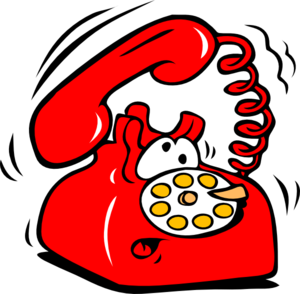 There are 3 types of subroutines that you need to be aware of:ProceduresFunctionsMethodsThese different subroutines can be used at different times in a program.  To use one of these subroutines we use the term call. In visual basic, you need to be able to program with procedures and functions but not methods.Parameter PassingThis is the term used for passing information to and from a subroutine.  A parameter is a value that is being passed in or out of a block of code, i.e. a subroutine.  There are two methods of passing a parameter.Variables – ScoreWith modular programs we must consider the scope of variables.  Scope means what parts of the program can access the variable.Using global variables can result in data being changed by more than one subprogram, which can result in unexpected results from the program.Using global variables means that programmers on the entire project need to ensure that they choose variable names that are unique across the whole project.Global variables can make it more difficult to reuse sections of code, as the code cannot simply be copied from one program to another without making sure that all the relevant global variables are also copied.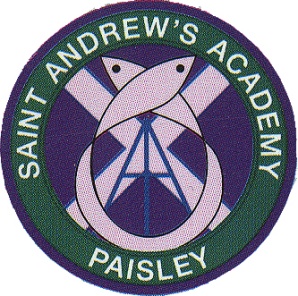 Faculty of Business & Computing ScienceComputing ScienceTop-Down DesignStep-Wise RefinementThis is where you start with a problem at the top and work downwards in steps to smaller manageable problems that are solvable. This is the process of breaking down large problems into smaller and smaller problems that are easier to solve. It is easier to solve small simple problems than try and solve a large complex problem.NameUsed forPHPgeneral-purpose server-side scripting languageC++general-purpose programming languageVisual Basicgeneral-purpose interpreted high-level programming languageHTMLTo create the structure of a web pageCSSTo control the style and look of a web pageAdvantagesDisadvantagesA program will run even if it is not finished.No copy of the machine code is saved. Meaning the source code has to be translated every time taking longer.Easy to spot errors during the translation.The process of translating the program slows down the running of it.Program will run as soon as the first line is translated.You will need to have a translator program or you cannot run it.AdvantagesDisadvantagesThe machine code is saved so the program only needs to be translated once.You have to wait until the code is complete and the errors have been fixed before the translation can be finished and the machine code is run.The user does not need a translator program to run the machine code therefore the program runs quicker.Each time the program is changed it needs to be re-translated.Syntax:Dim variable_name As data_typeExample:Dim Name as StringSyntax:Dim array_name As data_type(array_size)Example:Dim name As String(10)Syntax:variable_name = valueExample:name = “Lauren”+Addition-Subtraction*Multiplication/Division^PowerExample:Pay = 35 * 8The result of 35 * 8 (280) would be stored in the variable Pay.Example:Pay = hours_worked * hourly_rateThe value of hours_worked is multiplied by the value of hourly_rate.  This answer is stored in the variable pay.=Equal to…<Less than…>Greater than…<=Less than or equal to…>=Greater than or equal to…<>Not equal to…AND:Both parts of the condition must be true.OR:Either one or the other part of the condition must be true.NOT:Opposite.IF…THEN…IF grade = “A” Then	Msgbox(“Well Done! You got an A!”)END IFIF…THEN…ELSE…IF grade = “A” Then	Msgbox(“Well Done! You got an A!”)ELSE	Msgbox(“Sorry, you didn’t get an A.”)IF…THEN…ELSEIF…IF grade = “A” Then	Msgbox(“Well Done! You got an A!”)ELSEIF grade = “B”	MSGBOX(“Well Done!  You got a B!”)CaseSelect Case grade 	Case “A”		Msgbox(“Excellent”)	Case “B”		Msgbox(“Good”)	Case “C” 		Msgbox(“Satisfactory”)	Case “D”		Msgbox(“Must try harder.”)End SelectFor…Next SyntaxFor counter = 1 to number of repetitions	Instructions to be repeatedNextExampleFor counter = 1 to 10	Msgbox(“Hello”)NextThe above code will display the word “Hello” in a message box 10 times.Do…Loop Until…SyntaxDo	Instructions to be repeatedLoop Until condition to be metExampleDo	Order = Inputbox(“What is your order size?”)Loop Until Order >= 1 AND Order <=100The above code will ask the user for their order size.  It will keep asking them until they enter a number between 1 and 100.Do While…LoopSyntaxDo While condition	Instructions to be repeatedLoopExampleWord = Inputbox(“Enter word:”)Do While (LEN(Word) > 5)	Msgbox(Word)LoopThe above code will ask the user for a word.  As long as that word is greater than 5 characters long it will be displayed in a message box.Dim name(5) As StringDim score(5) As IntegerDim counter As Integer For counter = 1 to 5	name(counter) = Inputbox(“Enter name:”)	score(counter) = Inputbox(“Enter the 	score for & name(counter))NextFor counter = 1 to 5	listbox.Items.Add(name(counter))	listbox.Items.Add(name(counter))NextPseudocodeStart LoopGet input from userCheck if input is validIf not, give error messageRepeat until input is valid ExampleDo	number = Inputbox(“Please enter a number 			  between 1 & 100”)	IF number < 1 or number > 100 THEN	MSGBOX(“Please enter a number between 1 			& 100”)Loop Until number >= 1 and number <=100The above code will ask the user for a number between 1 and 100.  If the number is not in this range, the user will see an error message and be asked to enter it again.  The program will keep asking the user until a number between 1 and 100 is entered.PseudocodeSet MAX to first item in the listLoop for each item in the list	IF current item is > than MAX THEN		MAX becomes the current item	End ifEnd Loop Examplemax = list(1)For index = 1 to 100	IF list(index) > max THEN		max = list(index)	END IFNextThis code will look for the highest value in a list.  The highest value is set to the first item in the list.  It will then check every item in the list and if the current value is greater than the max, it is replaced with this value.PseudocodeSet MIN to first item in the listLoop for each item in the list	IF current item is < than MIN THEN		MIN becomes the current item	End ifEnd Loop PseudocodeGet target value from userSet found to falseLoop for each item in the list	IF current item matches target value		Set found to true		Set position = current position End LoopIf found = true then	Send found message to displayElse	Send not found message to displayEnd if Exampletarget = Inputbox(“Enter name”)found = falseFor index = 1 to 100	IF name(index) = target THEN		Found = true		position = index	END IFNextIf found = true then	Msgbox(“ The name was found “)Else	Msgbox(“ The name was not found “)End ifThe above code will ask the user for a target name to search for.  The program will look at each item in the list and if the current name matches the target name, the program will store the list position of that name.Note that if the program finds more than one matching name, it will only remember the position of the last match.PseudocodeSet mark counter to 0Loop for each item in the list	If current mark => 70 then	Increment the mark counterEnd ifEnd the loop Send message to displayExamplemark_count = 0For index = 1 to 30	IF marks(index) => 70 THEN	mark_count = mark_count + 1	END IFNextMsgbox (“The number of pupils who achieved 70 or more marks was “& mark_count)The above code will look at each item in the list.  If the current item in the list is greater than or equal to 70 then the mark counter will be increased by 1.ProceduresFunctionsA section of code to perform a specific task with the information provided to it(parameter passing).A section of code to perform a specific task with the information provided to it(parameter passing).Does not return a value to the main program.Does return a value to the main program.By ReferenceBy ValueUsed when a value is being passed into a subroutine.Used when a value is being passed out of a subroutine The original data is changed by the subroutine.The original data is not changed by the subroutine.Arrays are always passed by reference.Local VariableGlobal VariableThis is a variable that is only used within a single block of code.A global variable is created in the main part of the program.It cannot be seen or accessed from any other part of the program.It can be seen and accessed from all parts of the program.